Chủ đề 3: Nhật Bản thế kỉ XIX đầu TK XXA.Kiến thức trọng tâmI.Cuộc duy tân Minh Trị1. Nguyên nhân:- Do các nước phương tây tăng cường xâm lược vào Nhật Bản- Do chế độ phong kiến suy yếu.2. Nội dung cải cách:Kinh tế:- Thống nhất tiền tệ- Xoá bỏ đặc quyền ruộng đất.- Tăng cường, phát triển kinh tế TBCN ở nông thôn- Xây dựng cơ sở hạ tầng.Chính trị, xã hội:-Chế độ nông nô được xóa bỏ- Giai cấp tư sản, quý tộc nắm quyền.Giáo dục:- Chính sách giáo dục bắt buộc.- Chú trọng nội dung khoa học kỹ thuật- Cử sinh viên ưu tú du học phương tây.Quân sự:- Quân đội được tổ chức huấn luyện theo kiểu phương tây.- Chế độ nghĩa vụ bắt buộc.- Chú trọng sản xuất vũ khí.- Chế độ nông nô được xoá bỏ.3. Kết quả:- Đưa nước Nhật trở thành nước tư bản chủ nghĩa.- Nước Nhật thoát khỏi nguy cơ trở thành thuộc địa.II. Nhật bản chuyển sang chủ nghĩa đế quốc- Kinh tế tư bản chủ nghĩa phát triển mạnh- Các công ty độc quyền ra đời như Mít-Xưi và Mít-su-bi-si- Thế kỷ XX Nhật đẩy mạnh chính sách xâm lược, bành trướng các nước láng giềng: Nga, Trung Quốc.B. Bài tậpCâu 1:Những sự kiện nào chứng tỏ vào cuối thể kỉ XIX – đầu thế kỉ XX, Nhật Bản đã trở thành nước đế quốc?Câu 2. Nêu những hiểu biết của em về Thiên hoàng Minh Trị?C. Hướng dẫnCâu 1- Sự phát triển mạnh mẽ của nền kinh tế công nghiệp đã kéo theo sự tập trung trong sản xuất, thương nghiệp, ngân hàng. Nhiều công ti độc quyền xuất hiện như Mit-xtri, Mit-su-bi-si... giữ vai trò to lớn, bao trùm lên đời sống kinh tế, chính trị của nước Nhật.- Sang đầu thế kỉ XX, Nhật Bản còn thi hành những chính sách hiếu chiến, xâm lược và bành trướng mạnh mẽ. Thuộc địa của đế quốc Nhật được mở rộng rất nhiều như bán đảo Liêu Đông, Đài Loan, cảng Lữ Thuận, Sơn Đông...Câu 2
 Thiên hoàng Minh Trị (Nhật: 明治天皇 (Minh Trị Thiên hoàng) Meiji-tennō?) còn gọi là Minh Trị Đại Đế, Minh Trị Thánh Đế, Mutsuhito Đại Đế, ông được coi là vị hoàng đế anh minh và có công lớn nhất trong lịch sử Nhật Bản.
- Vị trí đối với Nhật Bản: Là một vị minh quân có công lớn nhất trong lịch sử Nhật Bản, đã canh tân và đưa Nhật Bản trở thành một quốc gia hiện đại, thoát khỏi nguy cơ trở thành thuộc địa của các nước đế quốc phương Tây Cuộc đời của Thiên Hoàng Minh TrịThiên hoàng Minh Trị Mutsuhito chào đời ngày 3 tháng 11 năm 1852 là con trai thứ của Thiên Hoàng Hiếu Minh vớ bà Nakayama Yoshiko một phi tần và là con gái của lãnh chúa Nakayama Tadayasu thuộc gia tộc Fujiwara
Mutsuhito là người duy nhất sống sót trong tổng số 6 người con của Thiên hoàng .Theo phong tục của Nhật hoàng tử Mutsuhito sống tại gia đình Nakarama tại Kyoto theo sự ủy thác nuôi dưỡng trẻ em Hoàng gia ưu tú của cung. Ngày 11 tháng 7 năm 1860, ông được nhận nuôi bởi à Anh Chiếu Hoàng thái hậu Asako Nyōgō và được đổi tên là Mutsuhito. Dưới sự bao bọc của gia đình hoàng gia Mutsuhito trở thành người nhút nhát, hay sợ sệt và yếu đuối
Ngày 30/1/1867, thiên hoàng Hiếu Minh băng hà ở tuổi 35, Mutsuhito lúc này 15 tuổi được mọi người tôn làm Thiên hoàng, chính thức lên nối ngôi ngày 3 tháng2/1867. 
Khi vừa lên ngôi, lợi dụng Thiên Hoàng Minh trị còn nhỏ các Đại dânh (daimyo) và giai cấp tư sản nhân sự kiện đó dẫn 1000 samurai về Tokyo lấy cớ ủng hộ Thiên Hoàng đánh bại và lật đổ chế độ Mạc phủ Tokugawa vào tháng 12/1867. Tháng 1/1868, Mutsuhito chính thức lấy lại quyền điều hành đất nước từ tay Mạc phủ, chính thức chấm dứt 265 năm phong kiến dưới triều Mạc phủ.
Ngày 12 tháng 10 năm 1868, Thiên hoàng làm lễ đăng quang tại Tử Thần điện ở cố đô Kyotō, lấy thụy hiệu là Minh Trị Thiên Hoàng, 
Ngày 4 tháng 11 năm 1868 Thiên hoàng Minh Trị dời kinh đô Nhật Bản từ Kyoto sang Tokyo, với những điều kiện thuận lợi về kinh tế, địa lý và chính trị, giúp Thiên hoàng dễ trị vì hơn Tháng 5 năm 1878, những nhân sĩ  dạy học của Thiên hoàng phát động phong trào "Thiên hoàng chấp chính", theo đó yêu câù Thiên Hoàng phải đích thân đứng ra xử lý đại sự quốc gia. Với những kiến thức phương Tây học hỏi được, Thiên Hoàng bắt đầu có những chính kiến độc lập đối với việc chính sự
Tuy nhiên, thời gian đầu khi nắm quyền, Thiên hoàng Minh Trị gần như không có ý kiến gì trước các cuộc bàn thảo của triều thần, đều phê chuẩn tất cả các nghị quyết của Nội các cũng như đàn áp phong trào tự do Dân Quyền Tháng 10 năm 1881, ông đã ra chiếu thư tuyên bố sẽ triệu tập quốc hội vào năm 1890, tuy nhiên quyền hạn vẫn nằm trong tay Thiên Hoàng. Chế độ Thiên hoàng cận đại dần đi vào hoàn thiện.Với quyền lực của mình, Thiên hoàng đã học theo cách vơ vét tài chính của Mạc phủ trước kia trở thành địa chủ và tài phiệt lớn nhất Nhật Bản. - Ban bố Đại Nhật Bản Đế Quốc Hiến pháp năm 1889, đây là bản hiến pháp dựa trên hiến pháp của Phổ để làm khuôn mẫu Ngày 30 tháng 7 năm 1912, ông qua đời do bệnh ung thư dạ dày, hưởng thọ 60 tuổi, được đặt thụy hiệu là Minh Trị Thiên hoàngLời tuyên thệ của Thiên hoàng Minh Trị khi lên ngôiMở ra hội nghị rộng rãi, trăm công nghìn việc đều lấy theo công luận để quyết định
Trên dưới môt lòng, ra sức sửa sang việc nước
Văn võ một đường, từ công khanh đến thứ dân, đều được toại chí, khiến cho lòng người hăm hở sốt sắng.
Thảy bỏ hết mọi thói hư, mối tệ chất chứa lâu đời, từ đây gắng gổ duy tân tự cường, hiệp theo công đạo của trơì đất 
Cầu tri thức ở thế giới, làm cho nước nhà trở nên mạnh lớn vẻ vang 
 Những cải cách dưới thời Minh Trị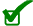 - Về giáo dục: Cải tổ nền giáo dục được đặc biệt chú trọng. Năm 1872 học chế được bộ giáo dục ban bố, bắt đầu một giai đoạn phát triển mới trong nền giáo dục Nhật Bản. Thi hành chế độ giáo dục cưỡng bức với việc tạo ra nhiều hội truyền bá kiến thức học thuật, dịch thuật, ăn hóa, khoa học, báo, nhiều thư viện được mở ra. Với việc thành lập trường đại học lục quân chuyên về quân sự
Triều đình cho du học sinh sang các nước phương tây học về hệ thống chính trị, quân sự, kinh tế. Thiếu nhi từ 6-14 tuổi đều bắt buộc phải học tập, đối với cấp học này triều đình chi trả 100% các khoản phí giáo dục với các môn học 
- Về chính trị - xã hội:Triều đình thực hiện "phế phiên lập huyện" để xóa quyền lực của các đại danh, bãi bỏ hệ thống lãnh địa và danh hiệu của các đại danh. Đồng thời tuyên bố " tứ dân bình đẳng"
- Về kinh tế: Ban bố quyền tự do buôn bán và đi lại, thiết lập chế độ tiền tệ thống nhất, xây dựng cơ sở hạ tầng và phát triển chủ nghĩa tư bản tới tận cùng 
- Về quân đội: Quân đội được tổ chức và huấn luyện theo kiểu phương Tây. Quân đội Nhật Bản áp dụng chế độ nghĩa vụ quân sự thay cho chế độ trưng binh, tăng cường mua và sản xuất vũ khí đạn dược. Mời giảng viên nước ngoài về giảng dạy và đưa một số sinh viên sĩ quan đi học tập ở các nước phương Tây. 
- Tôn giáo: Thần đạo thay thế cho phật gíao trở thành quốc đạo của Nhật Bản, Thần đạo mang tư tưởng chủ nghĩa yêu nước, cũng như lòng tôn sùng thiên hoàng, đặt ông như một trong những vị thần.
Thiên hoàng minh trị được coi là đấng minh quân Nhật Bản. Minh Trị Duy Tân cuộc cải cách lớn do triều đình Thiên Hoàng thực hiện đã dẫn đến những thay đổi lớn lao đưa nước Nhật thoát khỏi chế độ phong kiến và sự lệ thuộc vào các nước phương Tây, tiến lên chủ nghĩa tư bản và chủ nghĩa đế quốc, trở thành Đại đế quốc duy nhất tại phương Đông đủ sức cạnh tranh với Nga, Anh, Hoa Kỳ, Đức.
 